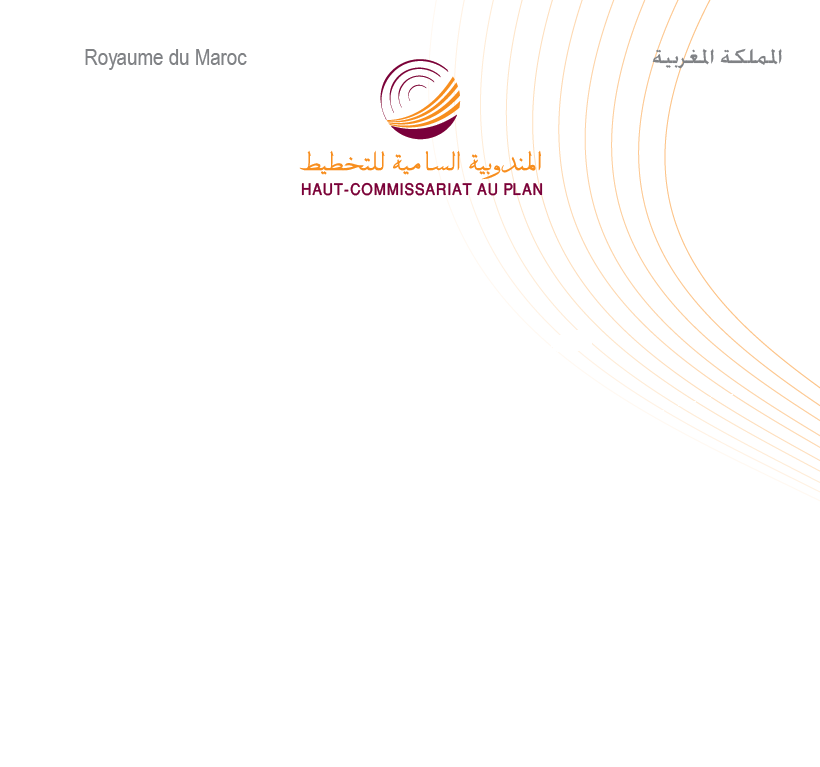 الحسابات الجهوية الناتج الداخلي الإجمالي الجهوي ونفقات الاستهلاك النهائي للأسر2016شتنبر 2018الفهرسالنمو الاقتصادي حسب الجهات ...................................................................................................... 2مساهمة الجهات في خلق الناتج الداخلي الإجمالي ..............................................................................  3الناتج الداخلي الإجمالي الجهوي حسب قطاعات الأنشطة الاقتصادية .......................................................  4مساهمة الجهات في الأنشطة الاقتصادية الوطنية  ..............................................................................  4 الناتج الداخلي الإجمالي الجهوي حسب الفرد ....................................................................................  4نفقات الاستهلاك النهائي للأسر حسب الجهات ..................................................................................  5جداول النتائج ...........................................................................................................................  7	نمو الناتج الداخلي الإجمالي بين سنتي 2015 و 2016  حسب الجهات  .................................................................  8 الناتج الداخلي الإجمالي(بالأسعار الجارية) حسب الجهات  لسنـــــــتي 2015 و 2016........................................................  9نفقات الاستهلاك النهائي للأسر(بالأسعار الجارية) حسب الجهـــات لسنـــــــتي 2015 و 2016  .........................................  10الناتج الداخلي الإجمالي حسب النشاط (بالأسعار الجارية) الاقتصادي على مستوى الجهـــــــــــاتلسنـــــــتي 2015 و 2016 (بملايين الدراهـــــــــــــــم) ...........................................................................................  11توزيع الناتج الداخلي الإجمالي حسب الجهـــــــــات و حسب النشـــــاط الاقتـصـــاديلسنـــــــتي 2015 و  2016 بالنسبة المئوية ........................................................................................................  12توزيع الناتج الداخلي الإجمالي حسب النشـــــاط الاقتـصـــادي و حسب الجهـــــــــات  لسنـــــــتي 2014 و2015  بالنسبة المئوية .........................................................................................................  13الناتج الداخلي الإجمالي (بالأسعار الجارية) حسب فرع النشاط و حسب  الجهات ونفقات الإستهلاك النهائي للأسر حسب الجهات..14 نمو الناتج الداخلي الإجمالي حسب فروع النشاط وحسب الجهات ...............................................................................  27   خرائط ..................................................................................................................................  40الناتج الداخلي الإجمالي الجهوي للفرد و مساهمة الجهات في الناتج الداخلي الإجمالي .....................................................  41القيمة المضافة حسب الجهات ..........................................................................................................................  42بنية القيمة المضافة حسب الجهات و قطاع النشاط .................................................................................................  43مساهمة الجهات في الأنشطة الإقتصادية ..............................................................................................................  44نفقات الاستهلاك النهائي للأسر حسب الفرد و الجهات .............................................................................................  45عرف الاقتصاد الوطني سنة 2016 ، كما هو معلوم، تسجيل ناتج داخلي إجمالي قدره 999,1 مليار درهم بالحجم و1013,6 مليار درهم بالأسعار الجارية، محققا بذلك نموا بمعدل 1,1 % وارتفاعا بالقيمة بنسبة 2,6 % مقارنة مع سنة 2015. ويعرض هذا التقرير توزيع الناتج الداخلي الإجمالي، بالحجم وبالقيمة، حسب مجموعات فروع الأنشطة الاقتصادية وكذا نفقات الاستهلاك النهائي للأسر، وذلك حسب الجهات.النمو الاقتصادي حسب الجهاتتظهر الحسابات الجهوية لسنة 2016 تباين لمعدلات نمو الناتج الداخلي الإجمالي بالحجم بين الجهات. وهكذا سجلت ست جهات معدلات نمو تفوق المتوسط الوطني (1,1%). ويتعلق الأمر بجهات الداخلة وادي الذهب (7,6%) والعيون-الساقية الحمراء (7,1 %) وكلميم – واد نون (6,3 %)  و درعة - تافيلالت (4,2 %) وطنجة-تطوان- الحسيمة (2,5 %) و سوس- ماسة (2,2 %).كما أظهرت جهة الدار البيضاء- سطات معدل نمو قريب من المتوسط الوطني بلغ 1,2 %.أما باقي الجهات فقد سجلت معدلات نمو أقل من المعدل الوطني والتي تراوحت بين 1 % (جهة الرباط- سلا- القنيطرة) و%-2,2    (جهة بني ملال- خنيفرة).بالمقابل، ساهمت جهة الدارالبيضاء- سطات بما يعادل 34,1% من نسبة نمو الاقتصاد الوطني إذ بلغت حصتها في نمو الناتج الداخلي الإجمالي الوطني 0,4 نقطة.كما ساهمت جهتا طنجة-تطوان-الحسيمة و الرباط-سلا-القنيطرة بنسبة 37,3% من نمو الناتج الداخلي الإجمالي بالحجم أي ما يعادل 0,5 نقطة من النمو بحصة 0,3 و0,2 نقطة على التوالي.في حين بلغت مساهمة الجهات التسع المتبقية 28,6 % من نسبة النمو الذي سجله الاقتصاد الوطني سنة 2016 أي ما يعادل 0,2 نقطة. مساهمة الجهات في خلق الناتج الداخلي الإجماليساهمت جهات الدار البيضاء-سطات والرباط-سلا-القنيطرة وطنجة-تطوان-الحسيمة في خلق 58,2 % من الثروة الوطنية بنسب بلغت 32%  و16% و10,2% على التوالي .كما ساهمت أربع جهات ب 30,1 % من الناتج الداخلي الإجمالي. ويتعلق الأمر بكل من جهة فاس-مكناس بنسبة 9 % وجهة مراكش-آسفي بنسبة 8,8% وجهة سوس-ماسة بنسبة 6,7% وجهة بني ملال-خنيفرة بنسبة 5,6%.في حين بلغت مساهمة كل من الجهة الشرقية وجهة درعة-تافيلالت وجهات الجنوب الثلاثة 11,5% من الناتج الداخلي الإجمالي بالقيمة بنسب 4,8% و2,6% و4,1 % على التوالي.في ظل هذه الشروط، ازدادت حدة الفوارق بين الجهات من حيث خلق الثروات، حيث انتقل متوسط الفارق المطلق بين الناتج الداخلي الإجمالي لمختلف الجهات ومتوسط الناتج الداخلي الإجمالي الجهوي من 56,8 مليار درهم سنة 2015 إلى 58,1 مليار درهم سنة 2016.الناتج الداخلي الإجمالي الجهوي حسب قطاعات الأنشطة الاقتصادية تشكل أنشطة القطاع الأولي (الفلاحة والصيد) 12% من الناتج الداخلي الإجمالي على المستوى الوطني سنة 2016. إلا أن مساهمة هذا القطاع تجاوزت هذا المعدل الوطني في معظم الجهات. و هكذا بلغت نسبة مساهمة أنشطة القطاع الأولي في الناتج الداخلي الإجمالي الجهوي 25,9 % في جهة الداخلة -وادي الذهب، و20,4 % بجهة سوس –ماسة و19,8 % بجهة  فاس-مكناس و 18,8 % بجهة بني ملال-خنيفرة. في حين عرفت جهة الدار البيضاء-سطات أدنى نسبة مسجلة 4,5 %.تمثل الأنشطة الثانوية (الصناعة، المعادن، الكهرباء والماء والبناء والأشغال العمومية) 26 % في الناتج الداخلي الإجمالي على المستوى الوطني سنة 2016. وتظهر أربع جهات نسبا تفوق هذا المعدل الوطني، ويتعلق الأمر بجهات الدار البيضاء-سطات بحصة 36,2% من الناتج الداخلي الإجمالي الجهوي وبني ملال-خنيفرة بنسبة 32,3% وطنجة-تطوان-الحسيمة بنسبة 32,2% والعيون-الساقية الحمراء بنسبة 30,8%  .ساهمت أنشطة القطاع الثالثي (الخدمات التجارية وغير التجارية) بما يعادل 50,3 % في الثروة الوطنية سنة 2016. وتظهر جهات كلميم-واد نون والداخلة-وادي الذهب وكذا الرباط–سلا–القنيطرة بنيات اقتصادية تهيمن عليها أنشطة الخدمات بنسب تفوق بكثير المعدل الوطني، حيث بلغت، على التوالي، 68,6 % و65% و60,5 %. ومع ذلك تظهر نفس الجهات النسب الأكثر ضعفا من حيث مساهمة الأنشطة الثانوية في خلق الثروة الجهوية.مساهمة الجهات في الأنشطة الاقتصادية الوطنيةتظل أنشطة القطاع الأولي ممركزة في عدد محدود من الجهات. وهكذا ساهمت جهات الرباط-سلا–القنيطرة، فاس-مكناس، الدار البيضاء-سطات ، سوس-ماسة ومراكش-آسفي بنسبة 67 % في خلق القيمة المضافة الوطنية للقطاع الأولي في سنة 2016 عوض 68,5 % سنة 2015.من ناحية أخرى، فإن أنشطة القطاع الثانوي تمركزت بكل من جهة الدار البيضاء–سطات وجهة طنجة-تطوان-الحسيمة اللتين ساهمتا بنسبة 57,2 % من القيمة المضافة الوطنية لهذا القطاع خلال سنة 2016 عوض 56,2 % سنة 2015.وبالنسبة للقطاع الثالث، فإن حوالي 60 % من الثروة الإجمالية لهذا القطاع انتجتها الجهات الثلاث للدار البيضاء-سطات والرباط-سلا–القنيطرة وطنجة-تطوان-الحسيمة.الناتج الداخلي الإجمالي الجهوي حسب الفردعلى الصعيد االوطني،  بلغ الناتج الداخلي الإجمالي حسب الفرد، سنة 2016،  29390 درهم. وقد سجلت خمس جهات ناتجا داخليا إجماليا حسب الفرد يفوق المعدل الوطني، ويتعلق الأمر بكل من جهة الداخلة-وادي الذهب (76013 درهم )، وجهة الدارالبيضاء-سطات (46088 درهم)، وجهة العيون-الساقية الحمراء (42721 درهم)، وجهة الرباط -سلا-القنيطرة (34826 درهم)، وجهة كلميم-وادي نون (32301 درهم). أما بالنسبة للجهات المتبقية، فإن الناتج الداخلي الإجمالي الجهوي حسب الفرد تراوح بين 15809 درهم المسجل بجهة درعة-تافيلالت و28447 درهم  بجهة طنجة- تطوان-الحسيمة.وقد عرف تشتت الناتج الداخلي الإجمالي حسب الفرد ارتفاعا ملحوظا، إذ انتقل متوسط الفارق المطلق من 11018 درهم سنة 2015 إلى 11335 درهم سنة 2016.نفقات الاستهلاك النهائي للأسر حسب الجهات ساهمت جهتا الدار البيضاء-سطات والرباط-سلا-القنيطرة ب39,7 % في نفقات الاستهلاك النهائي للأسر على المستوى الوطني بنسب بلغت 24,9 % و14,8% على التوالي .في حين بلغ مجموع مساهمات  جهات فاس-مكناس، طنجة-تطوان-الحسيمة، مراكش- آسفي وسوس-ماسة في نفقات الاستهلاك النهائي للأسر 41,5 % بنسب بلغت 11,8 % و11,4 % و11,2 % و7,1% على التوالي. فيما يخص باقي الجهات، بلغت مساهمتها في نفقات الاستهلاك النهائي للأسر 18,7%.  وتراوحت مساهمة هذه الجهات بين 0,6% بجهة الداخلة-وادي الذهب و7 % بالجهة الشرقية.وفي ظل هذه الظروف، فقد تراجعت التفاوتات نسبيا بين الجهات على مستوى نفقات الاستهلاك، حيث بلغ متوسط الفارق المطلق بين نفقات الاستهلاك النهائي للأسر لمختلف الجهات ومتوسط الاستهلاك النهائي للأسر على الصعيد الوطني30.5  مليار درهم سنة 2016 مقابل 30,6 مليار درهم سنة 2015.وبخصوص نفقات الاستهلاك النهائي حسب الفرد فقد سجلت ست جهات معدلات إنفاق تفوق المعدل الوطني  (16974 درهم سنة 2016). ويتعلق الأمر بجهة الداخلة-وادي الذهب (24158 درهم)، وجهة الدار البيضاء-سطات (20769 درهم)، وجهة الرباط -سلا-القنيطرة (18541 درهم) وجهة طنجة-تطوان-الحسيمة (18428 درهم)، وجهة العيون-الساقية الحمراء (17950 درهم) والجهة الشرقية (17464 درهم).أما بالنسبة لباقي الجهات، فإن نفقات الاستهلاك النهائي حسب الفرد انتقلت من 11890 درهم (درعة -تافيلالت) إلى 16062 درهم (فاس-مكناس).وهكذا، انخفض تفاوت نفقات الاستهلاك النهائي للأسر حسب الفرد بشكل ملحوظ، حيث انتقل متوسط الفارق المطلق من 2905 درهم سنة 2015 إلى 2663 درهم سنة 2016.جداول النتائجنمو الناتج الداخلي الإجمالي بين سنتي 2015 و 2016  حسب الجهات*معطيات نهائية    ** معطيات شبه-نهائية                                                                                                                                                                                                                          *معطيات نهائية    ** معطيات شبه-نهائية                                                                                                                                                                                                                          نفقات الاستهلاك النهائي للأسر(بالأسعار الجارية) حسب الجهـــات لسنـــــــتي 2015 و 2016*معطيات نهائية    ** معطيات شبه-نهائية                                                                                                                                                                                                                          الناتج الداخلي الإجمالي حسب النشاط (بالأسعار الجارية) الاقتصادي على مستوى الجهـــــــــــاتلسنـــــــتي 2015 و 2016 (بملايين الدراهـــــــــــــــم)*معطيات نهائية    ** معطيات شبه-نهائية                                                                                                                                                                                                                          *معطيات نهائية    ** معطيات شبه-نهائية                                                                                                                                                                                                                          *معطيات نهائية    ** معطيات شبه-نهائية                                                                                                                                                                                                                    الناتج الداخلي الإجمالي (بالأسعار الجارية) حسب فرع النشاط و حسب  الجهات ونفقات الإستهلاك النهائي للأسر حسب الجهات*معطيات نهائية    ** معطيات شبه-نهائي*معطيات نهائية    ** معطيات شبه-نهائية                                                                                                                                                                          *معطيات نهائية    ** معطيات شبه-نهائية                                       *معطيات نهائية    ** معطيات شبه-نهائية                                                                                                                                                                                                             *معطيات نهائية    ** معطيات شبه-نهائية                                           *معطيات نهائية    ** معطيات شبه-نهائية                                                                                                          *معطيات نهائية    ** معطيات شبه-نهائية                                                             *معطيات نهائية    ** معطيات شبه-نهائية   *معطيات نهائية    ** معطيات شبه-نهائية                                                                                                       *معطيات نهائية    ** معطيات شبه-نهائية                                                                                                                      *معطيات نهائية    ** معطيات شبه-نهائية                                                                                                                 *معطيات نهائية    ** معطيات شبه-نهائية                                                                                                                                                                                                                    نمو الناتج الداخلي الإجمالي حسب فروع النشاط وحسب الجهاتنمو الناتج الداخلي الإجمالي حسب فروع النشاط وحسب الجهات(جهة طنجة- تطوان – الحسيمة)*معطيات نهائية    ** معطيات شبه-نهائية                                                                                                                                                                                                                      نمو الناتج الداخلي الإجمالي حسب فروع النشاط وحسب الجهات(جهة الشرق)*معطيات نهائية    ** معطيات شبه-نهائية                                                                                                                                                                                                                     نمو الناتج الداخلي الإجمالي حسب فروع النشاط وحسب الجهات(جهة فاس- مكناس)*معطيات نهائية    ** معطيات شبه-نهائية                                                                                                                                                                                                                     نمو الناتج الداخلي الإجمالي حسب فروع النشاط وحسب الجهات(جهة الرباط – سلا – القنيطرة)*معطيات نهائية    ** معطيات شبه-نهائية                                                                                                                                                                                                                     نمو الناتج الداخلي الإجمالي حسب فروع النشاط وحسب الجهات(جهة بني ملال - خنيفرة)*معطيات نهائية    ** معطيات شبه-نهائية                                                                                                                                                                                                                     نمو الناتج الداخلي الإجمالي حسب فروع النشاط وحسب الجهات(جهة الدار البيضاء - سطات)*معطيات نهائية    ** معطيات شبه-نهائية                                                                                                                                                                                                                      نمو الناتج الداخلي الإجمالي حسب فروع النشاط وحسب الجهات(جهة جهة مراكش-اسفي)*معطيات نهائية    ** معطيات شبه-نهائية                                                                                                                                                                                                                   نمو الناتج الداخلي الإجمالي حسب فروع النشاط وحسب الجهات(جهة درعة - تافيلالت)*معطيات نهائية    ** معطيات شبه-نهائية                                                                                                                                                                                                                      نمو الناتج الداخلي الإجمالي حسب فروع النشاط وحسب الجهات(جهة سوس- ماسة)*معطيات نهائية    ** معطيات شبه-نهائية                                                                                                                                                                                                                      نمو الناتج الداخلي الإجمالي حسب فروع النشاط وحسب الجهات(جهة كلميم – واد نون)*معطيات نهائية    ** معطيات شبه-نهائية                                                                                                                                                                                                                      نمو الناتج الداخلي الإجمالي حسب فروع النشاط وحسب الجهات(جهة العيون – الساقية الحمراء)*معطيات نهائية    ** معطيات شبه-نهائية                                                                                                                                                                                                                      نمو الناتج الداخلي الإجمالي حسب فروع النشاط وحسب الجهات(جهة الداخلة - وادي الذهب)*معطيات نهائية    ** معطيات شبه-نهائية                                                                                                                                                                                                                      خرائط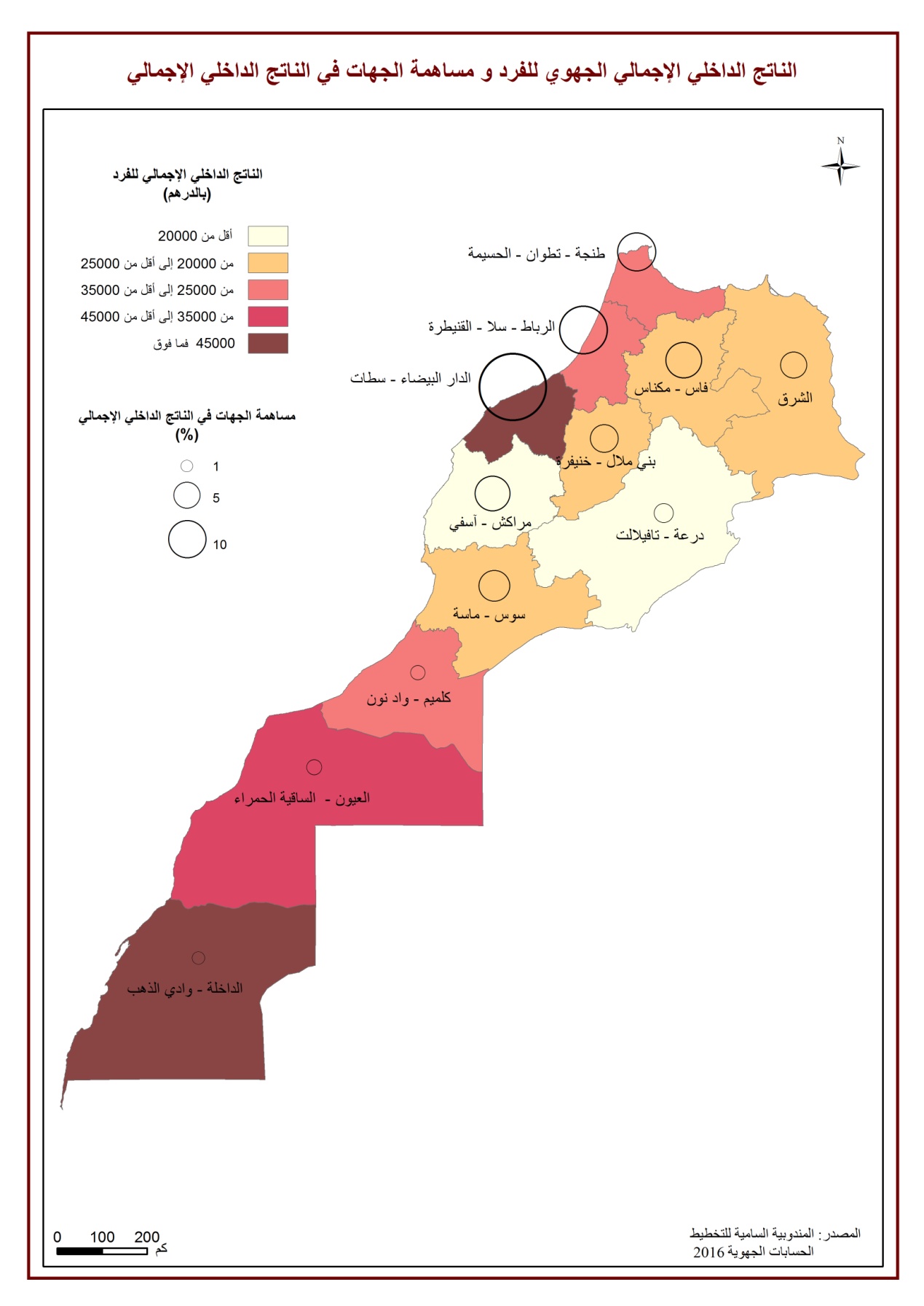 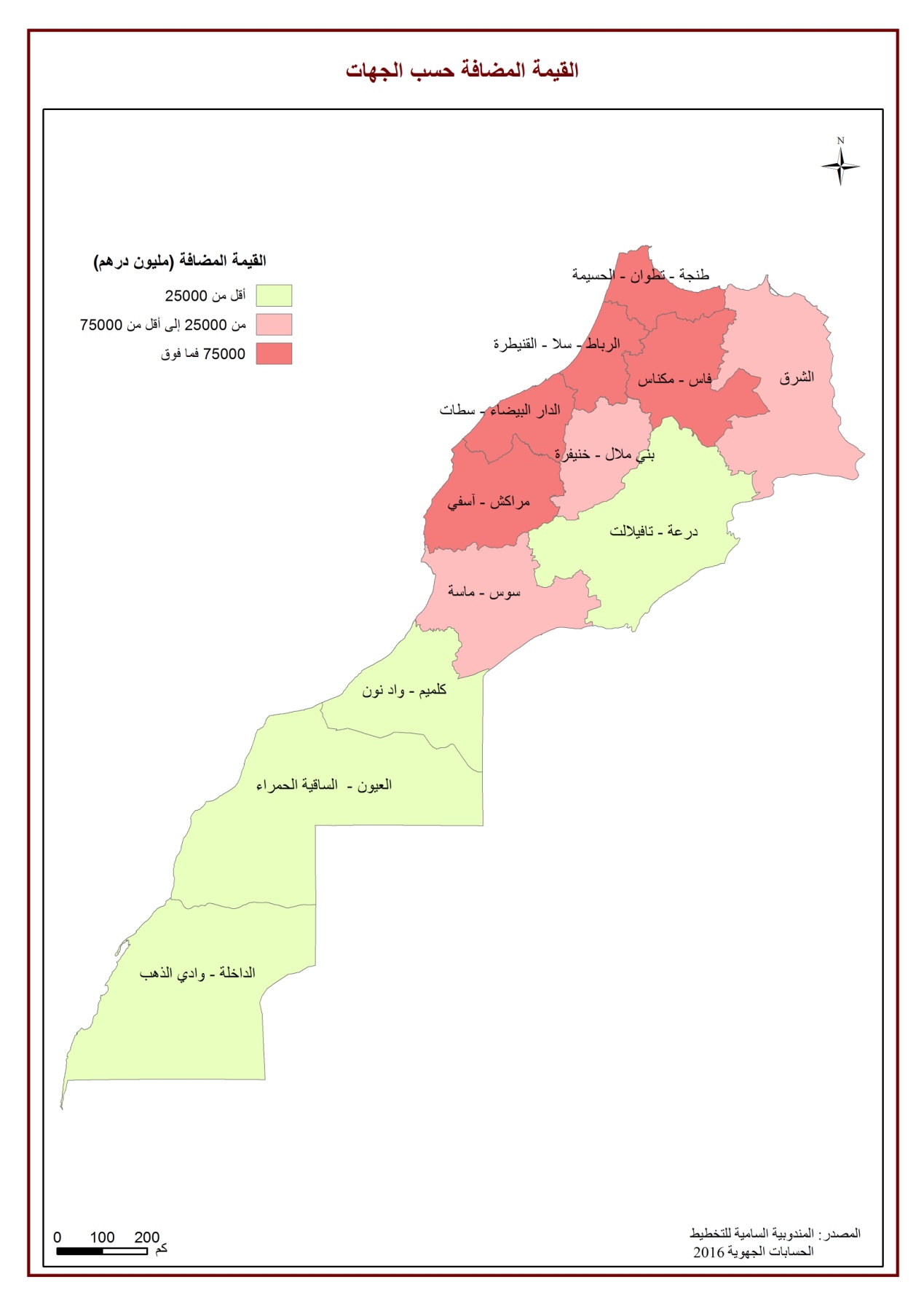 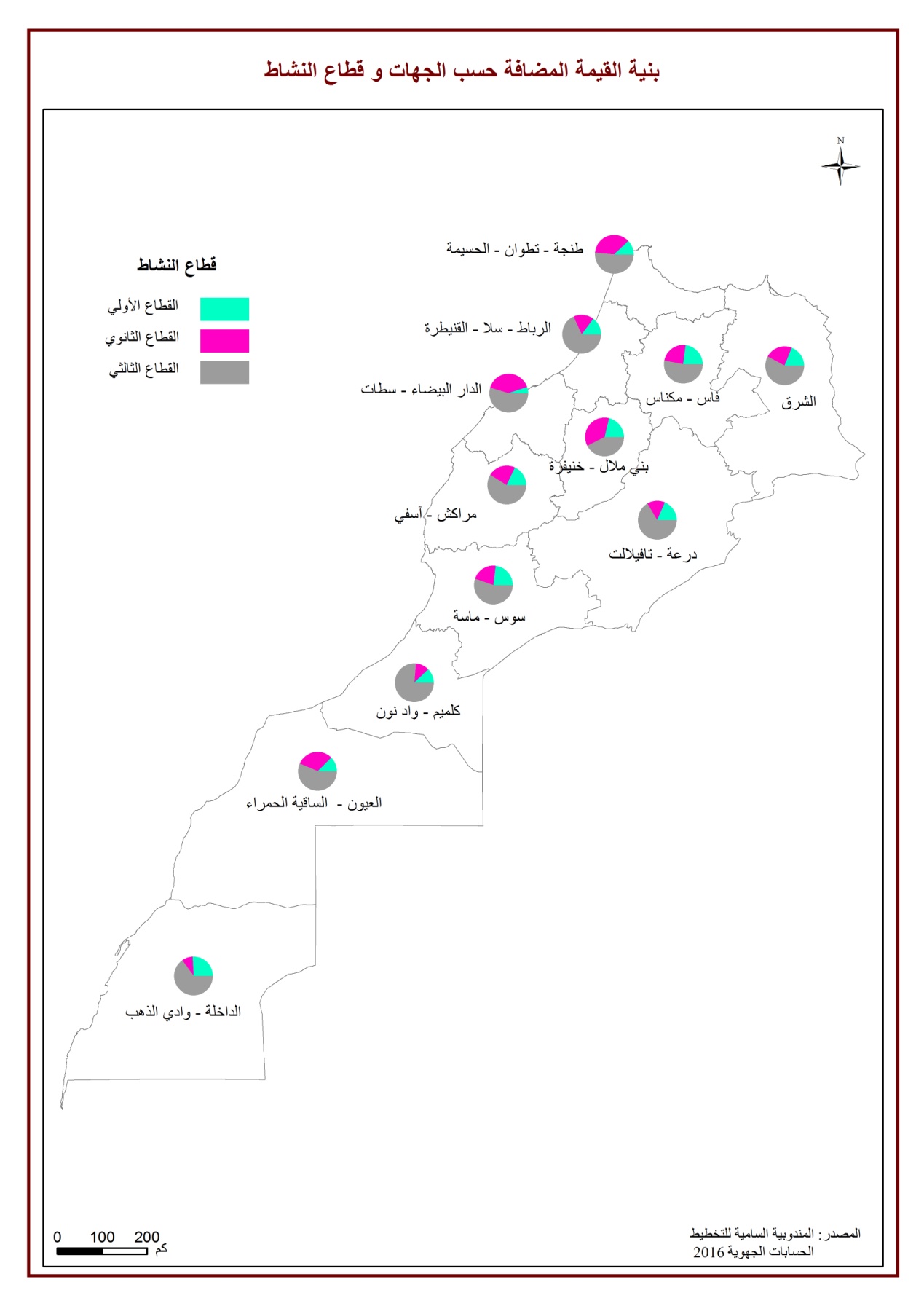 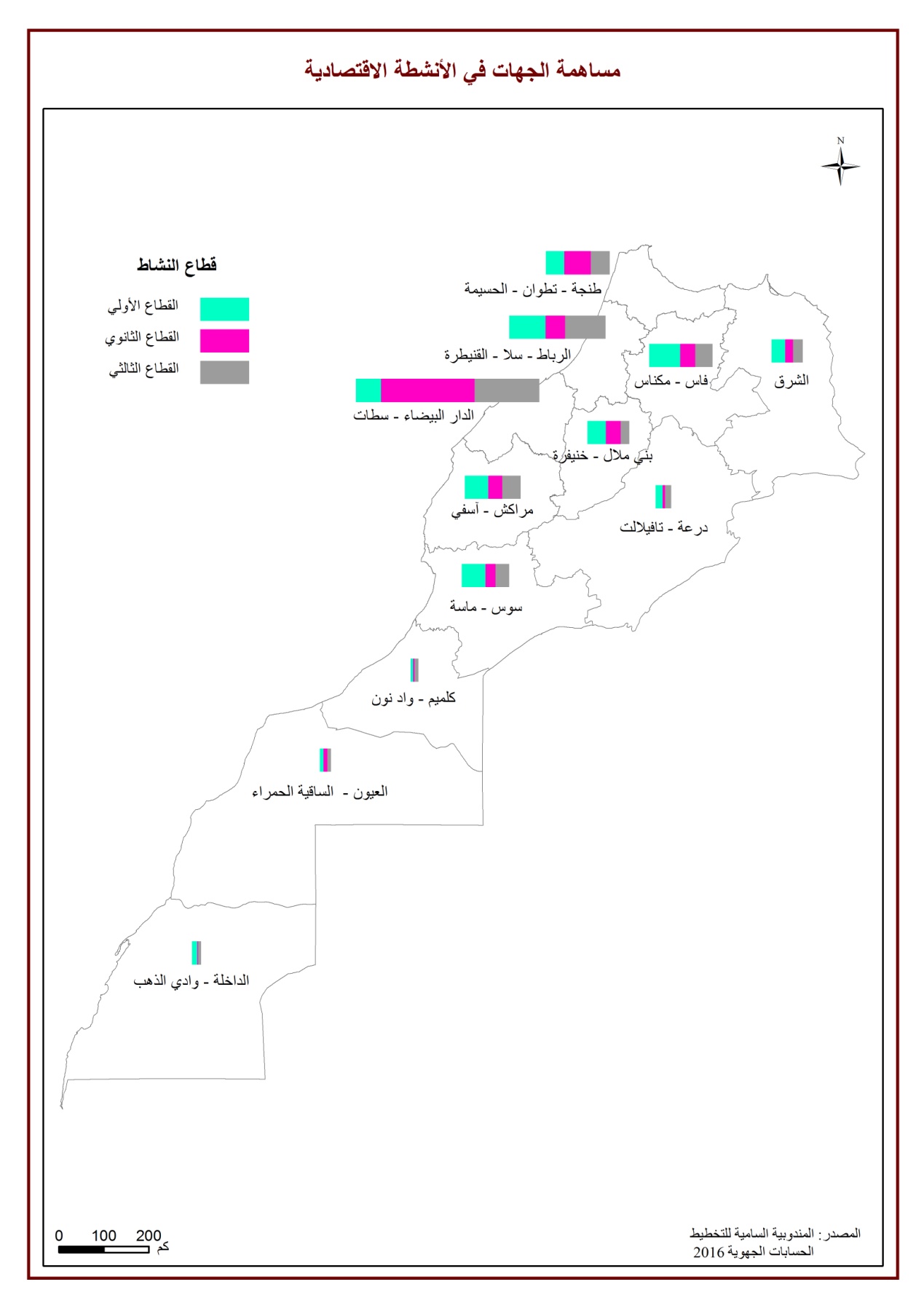 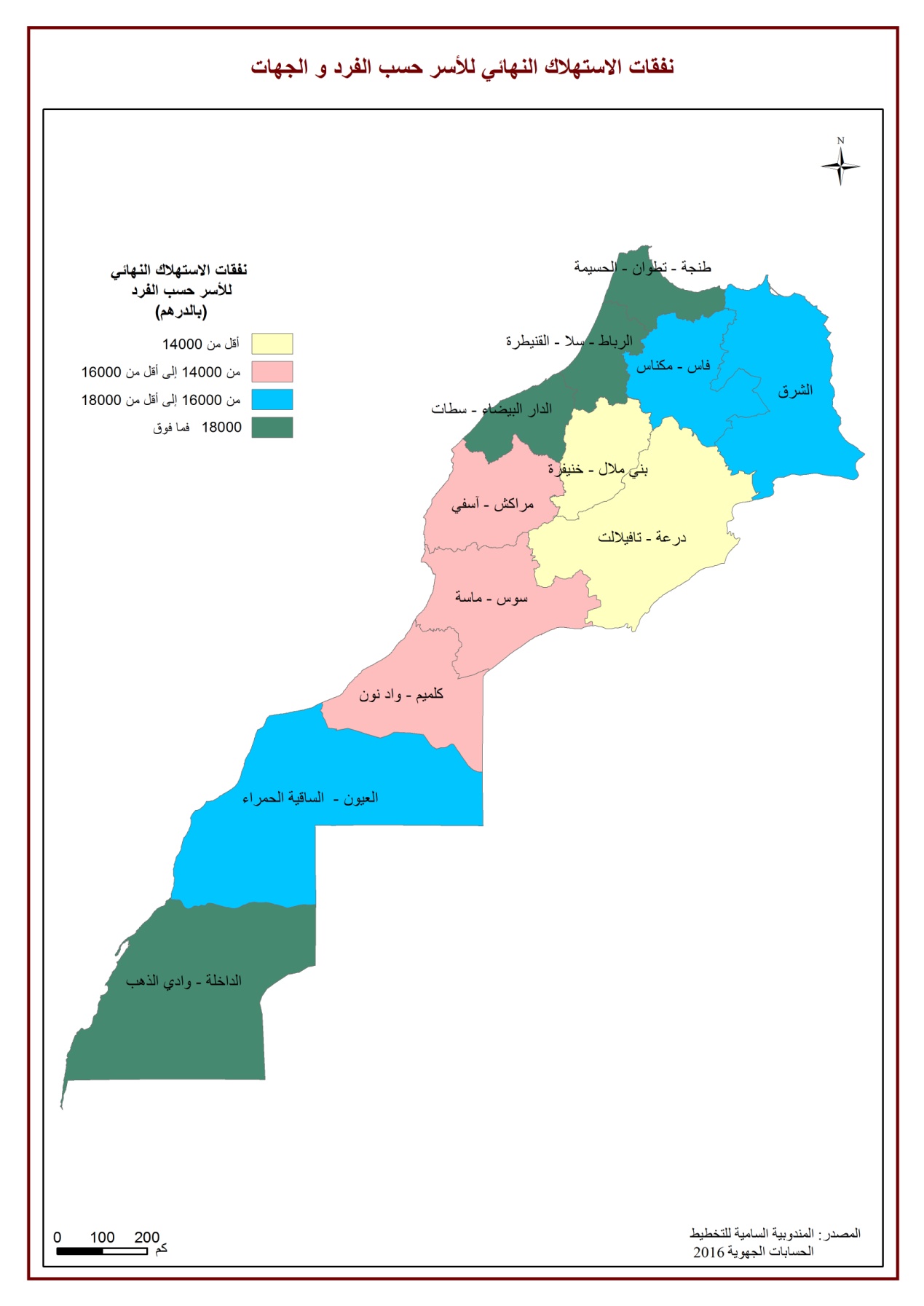 المساهمة في النمو( نقاط)المساهمة في النمو( نقاط)نسبة النمو (%)نسبة النمو (%)الناتج الداخلي الإجمالي  بملايين الدراهـــــــمالناتج الداخلي الإجمالي  بملايين الدراهـــــــمالجهـــــــــــــــــــــــــاتالرمز** 2016 * 2015 **2016*2015**2016*2015(بأسعار 2015)(بالأسعار الجارية)0,30,82,57,9101 56499 073طنجة-تطوان-الحسيمة10,00,1-0,21,747 32547 429الشرق20,00,00,0-0,489 07889 118فاس-مكناس30,20,41,02,3159 975158 317الرباط--سلا-قنيطرة4-0,10,3-2,24,456 51257 806بني ملال - خنيفرة50,42,21,27,0321 211317 415الدار البيضاء-سطات6-0,10,3-0,73,587 28587 888مراكش-اسفي70,10,04,20,926 56725 496درعة - تافيلالت80,10,22,22,966 34264 908سوس-ماسة90,10,16,34,013 92213 100كلميم – واد نون100,10,27,110,816 14415 075العيون – الساقية الحمراء110,10,27,616,011 75710 926الداخلة-وادي الذهب120,00,0-0,41,21 3931 398الوحدات الترابية في بقية العالمالوحدات الترابية في بقية العالم1,14,51,14,5999 074987 950المجمــــــــــوعالمجمــــــــــوعالناتج الداخلي الإجمالي(بالأسعار الجارية) حسب الجهات  لسنـــــــتي 2015 و 2016الناتج الداخلي الإجمالي حسب الفرد بالدرهــــــمالناتج الداخلي الإجمالي حسب الفرد بالدرهــــــمالناتج الداخلي الإجمالي حسب الجهات بالنسبة المأويةالناتج الداخلي الإجمالي حسب الجهات بالنسبة المأويةالناتج الداخلي الإجماليالناتج الداخلي الإجماليالجهـــــــــــــــــــــــــاتالرمزالناتج الداخلي الإجمالي حسب الفرد بالدرهــــــمالناتج الداخلي الإجمالي حسب الفرد بالدرهــــــمالناتج الداخلي الإجمالي حسب الجهات بالنسبة المأويةالناتج الداخلي الإجمالي حسب الجهات بالنسبة المأويةبملايين الدراهـــــــــــــــمبملايين الدراهـــــــــــــــمالجهـــــــــــــــــــــــــاتالرمز2016**2015*2016**2015*2016**2015*28 44727 58710,210,0103 42599 073طنجة-تطوان-الحسيمة120 78320 3454,84,848 92547 429الشرق221 29920 9269,09,091 34189 118فاس-مكناس334 82634 27216,016,0162 618158 317الرباط--سلا-قنيطرة422 31222 8235,65,956 87557 806بني ملال - خنيفرة546 08845 77332,032,1323 919317 415الدار البيضاء-سطات619 33219 2968,88,988 91287 888مراكش-اسفي715 80915 5212,62,626 13325 496درعة - تافيلالت824 84523 9986,76,668 10564 908سوس-ماسة932 30130 1001,41,314 12813 100كلميم – واد نون1042 72140 5201,61,516 13015 075العيون – الساقية الحمراء1176 01374 1391,11,111 63410 926الداخلة-وادي الذهب120,10,11 4151 398الوحدات الترابية في بقية العالمالوحدات الترابية في بقية العالم29 39028 9511001001 013 559987 950المجمــــــــــوعالمجمــــــــــوعنفقات الاستهلاك النهائي للاسر حسب االفرد (بالدرهــــــم)نفقات الاستهلاك النهائي للاسر حسب االفرد (بالدرهــــــم)نفقات الاستهلاك النهائي للاسرنفقات الاستهلاك النهائي للاسرنفقات الاستهلاك النهائي للاسرنفقات الاستهلاك النهائي للاسرالجهـــــــــــــــــــــــــاتالرمزنفقات الاستهلاك النهائي للاسر حسب االفرد (بالدرهــــــم)نفقات الاستهلاك النهائي للاسر حسب االفرد (بالدرهــــــم)بالنسبة المأويةبالنسبة المأوية( بملايين الدراهـــــــــــــــم)( بملايين الدراهـــــــــــــــم)2016**2015*2016**2015***20162015*18 4281838311,411,767 00066 018طنجة-تطوان-الحسيمة117 464165137,06,841 11238 495الشرق216 0621497811,811,368 88263 788فاس-مكناس318 5411765914,814,586 57381 574الرباط--سلا-قنيطرة412 419121825,45,531 65830 855بني ملال - خنيفرة520 7692083724,925,7145 973144 498الدار البيضاء-سطات614 2461368311,211,165 52262 323مراكش-اسفي711 890111623,43,319 65518 336درعة - تافيلالت815 198146787,17,141 66039 700سوس-ماسة915 662154891,21,26 8506 741كلميم – واد نون1017 950181691,21,26 7776 760العيون – الساقية الحمراء1124 158254680,60,73 6973 753الداخلة-وادي الذهب1216 97416494100100,0585 359562 842المجمــــــــــوعالضرائب الخالصة على الدعم للمنتوجاتالضرائب الخالصة على الدعم للمنتوجاتالقطاع الثالثيالقطاع الثالثيالقطاع الثانويالقطاع الثانويالقطاع الأوليالقطاع الأوليالجهـــــــــــــــــــاتالرمز2016**2015*2016***20152016**2015*2016**2015*الجهـــــــــــــــــــاتالرمز1291312830464124453433 287306691081311041طنجة-تطوان-الحسيمة17039699924239242339 660927779886921الشرق21252612120416944127519 039180121808217711فاس-مكناس31847617142983139590324 645231892118322082الرباط--سلا-قنيطرة462875984214832088718 389195521071611383بني ملال - خنيفرة53437134209157662151219117 2941146621459217325الدار البيضاء-سطات61308311599446854208217 459178811368416326مراكش-اسفي74128357714629139033 310402540663991درعة - تافيلالت882457890331633152212 832134601386412036سوس-ماسة914321454969389511 455131915471376كلميم – واد نون10119156904384684 960482020081631العيون – الساقية الحمراء11912756070491 05392930132936الداخلة-وادي الذهب1214151398الوحدات الترابية في بقية العالمالوحدات الترابية في بقية العالم118628113971509991491424263 384257796121556124759المجمــــــــــوعالمجمــــــــــوعتوزيع الناتج الداخلي الإجمالي حسب الجهـــــــــات و حسب النشـــــاط الاقتـصـــاديلسنـــــــتي 2015 و  2016 بالنسبة المئويةالضرائب الخالصة على الدعم للمنتوجاتالضرائب الخالصة على الدعم للمنتوجاتالقطاع الثالثيالقطاع الثالثيالقطاع الثانويالقطاع الثانويالقطاع الأوليالقطاع الأوليالجهـــــــــــــــــــــــــاتالرمز2016**2015*2016**2015*2016**2015*2016***2015الجهـــــــــــــــــــــــــاتالرمز10,911,39,19,112,611,98,98,8طنجة-تطوان-الحسيمة15,96,14,84,93,73,66,65,5الشرق210,610,68,28,47,27,014,914,2فاس-مكناس315,615,019,319,59,49,017,417,7الرباط--سلا-قنيطرة45,35,34,24,37,07,68,89,1بني ملال - خنيفرة529,030,030,930,844,544,512,013,9الدار البيضاء-سطات611,010,28,88,66,66,911,313,1مراكش-اسفي73,53,12,92,81,31,63,33,2درعة - تافيلالت87,06,96,56,44,95,211,49,6سوس-ماسة91,21,31,91,80,60,51,31,1كلميم – واد نون100,10,11,81,71,91,91,71,3العيون – الساقية الحمراء110,00,01,51,40,40,42,52,4الداخلة-وادي الذهب120,30,3الوحدات الترابية في بقية العالم100100100100100100100100المجمــــــــــوعتوزيع الناتج الداخلي الإجمالي حسب النشـــــاط الاقتـصـــادي و حسب الجهـــــــــاتلسنـــــــتي 2014 و2015  بالنسبة المئويةالضرائب الخالصة على الدعم للمنتوجاتالضرائب الخالصة على الدعم للمنتوجاتالضرائب الخالصة على الدعم للمنتوجاتالقطاع الثالثيالقطاع الثالثيالقطاع الثانويالقطاع الثانويالقطاع الأوليالقطاع الأوليالجهـــــــــــــــــــــــــاتالرمزالرمز2016**2016***2015**2016*20152016**2015*2016**2015*الجهـــــــــــــــــــــــــاتالرمزالرمز12,512,512,944,945,032,231,010,511,1طنجة-تطوان-الحسيمة1114,414,414,849,551,119,719,616,314,6الشرق2213,713,713,645,646,320,820,219,819,9فاس-مكناس3311,411,410,860,560,615,214,613,013,9الرباط--سلا-قنيطرة4411,111,110,437,836,132,333,818,819,7بني ملال - خنيفرة5510,610,610,848,747,636,236,14,55,5الدار البيضاء-سطات6614,714,713,250,347,919,620,315,418,6مراكش-اسفي7715,815,814,056,054,512,715,815,615,7درعة - تافيلالت8812,112,112,248,748,618,820,720,418,5سوس-ماسة9910,110,111,168,668,310,310,111,010,5كلميم – واد نون10100,70,71,056,156,230,832,012,510,8العيون – الساقية الحمراء11110,10,10,165,064,59,08,525,926,9الداخلة-وادي الذهب1212100,0100,0الوحدات الترابية في بقية العالم11,711,711,550,349,726,026,112,012,6المجمــــــــــوعالمجمــــــــــوعالمجمــــــــــوعالناتج الداخلي الإجمالي (بالأسعار الجارية) حسب فرع النشاطونفقات الإستهلاك النهائي للأسر(جهة طنجة-تطوان-الحسيمة)النسبة من المجموع الوطني % النسبة من المجموع الوطني % النسبة من المجموع الوطني % التطور ب %القيمة (بمليون درهم)القيمة (بمليون درهم)قطاع النشاط الاقتصادي**2016*2015*2015التطور ب %**2016*2015قطاع النشاط الاقتصادي9,18,98,9-2,01000910210الفلاحة7,38,48,4-3,3804831الصيد13,112,112,17,42366222024صناعة الاستخراج المعدني والصناعة التحويلية13,713,513,519,934202853 إنتاج وتوزيع الماء والكهرباء10,710,610,67,162055792البناء و الأشغال العمومية12,311,811,810,5100799119التجارة 9,19,09,07,220421906الفنادق و المطاعم5,65,55,55,233113149النقل، البريد والمواصلات3,43,63,6-6,715831697أنشطة مالية و تأمينية11,911,811,87,51302012113 العقار، الإيجار والخدمات المقدمة للمقاولات6,67,27,2-5,861366512الإدارات العامة و الضمان الإجتماعي 10,510,510,51,787538609التعليم، الصحة و العمل الاجتماعي10,610,510,54,014871429خدمات أخرى غير مالية10,19,99,94,99051286243  مجموع القيمة المضافة بسعر الأساس10,911,311,30,61291312830 الضرائب الخالصة من الدعم على المنتوجات10,210,010,04,410342599073الناتج الداخلي الإجمالي للجهة11,411,711,71,56700066018نفقات الإستهلاك النهائي للأسرالناتج الداخلي الإجمالي (بالأسعار الجارية) حسب فرع النشاطالناتج الداخلي الإجمالي (بالأسعار الجارية) حسب فرع النشاطالناتج الداخلي الإجمالي (بالأسعار الجارية) حسب فرع النشاطالناتج الداخلي الإجمالي (بالأسعار الجارية) حسب فرع النشاطالناتج الداخلي الإجمالي (بالأسعار الجارية) حسب فرع النشاطالناتج الداخلي الإجمالي (بالأسعار الجارية) حسب فرع النشاطالناتج الداخلي الإجمالي (بالأسعار الجارية) حسب فرع النشاطالناتج الداخلي الإجمالي (بالأسعار الجارية) حسب فرع النشاطونفقات الإستهلاك النهائي للأسر(جهة الشرق)ونفقات الإستهلاك النهائي للأسر(جهة الشرق)ونفقات الإستهلاك النهائي للأسر(جهة الشرق)ونفقات الإستهلاك النهائي للأسر(جهة الشرق)ونفقات الإستهلاك النهائي للأسر(جهة الشرق)ونفقات الإستهلاك النهائي للأسر(جهة الشرق)ونفقات الإستهلاك النهائي للأسر(جهة الشرق)ونفقات الإستهلاك النهائي للأسر(جهة الشرق)النسبة من المجموع الوطني %النسبة من المجموع الوطني %التطور ب %القيمة (بمليون درهم)القيمة (بمليون درهم)قطاع النشاط الاقتصادي**2016*2015التطور ب %**2016*2015قطاع النشاط الاقتصادي7,15,916,178376747الفلاحة1,41,8-13,0151174الصيد1,81,9-3,932593391صناعة الاستخراج المعدني والصناعة التحويلية8,810,50,022082208 إنتاج وتوزيع الماء والكهرباء7,26,714,041933677البناء و الأشغال العمومية4,44,9-5,136123806التجارة 3,43,310,5769696الفنادق و المطاعم4,74,72,427902724النقل، البريد والمواصلات2,22,4-11,210181147أنشطة مالية و تأمينية4,54,57,949744612 العقار، الإيجار والخدمات المقدمة للمقاولات5,65,63,852525060الإدارات العامة و الضمان الإجتماعي 6,57,1-6,554265805التعليم، الصحة و العمل الاجتماعي2,82,83,8398383خدمات أخرى غير مالية4,74,63,64188640431  مجموع القيمة المضافة بسعر الأساس5,96,10,670396999 الضرائب الخالصة من الدعم على المنتوجات4,84,83,24892547429الناتج الداخلي الإجمالي للجهة7,06,86,84111238495نفقات الإستهلاك النهائي للأسرالناتج الداخلي الإجمالي (بالأسعار الجارية) حسب فرع النشاطالناتج الداخلي الإجمالي (بالأسعار الجارية) حسب فرع النشاطالناتج الداخلي الإجمالي (بالأسعار الجارية) حسب فرع النشاطالناتج الداخلي الإجمالي (بالأسعار الجارية) حسب فرع النشاطالناتج الداخلي الإجمالي (بالأسعار الجارية) حسب فرع النشاطالناتج الداخلي الإجمالي (بالأسعار الجارية) حسب فرع النشاطالناتج الداخلي الإجمالي (بالأسعار الجارية) حسب فرع النشاطالناتج الداخلي الإجمالي (بالأسعار الجارية) حسب فرع النشاطونفقات الإستهلاك النهائي للأسر(جهة فاس- مكناس)ونفقات الإستهلاك النهائي للأسر(جهة فاس- مكناس)ونفقات الإستهلاك النهائي للأسر(جهة فاس- مكناس)ونفقات الإستهلاك النهائي للأسر(جهة فاس- مكناس)ونفقات الإستهلاك النهائي للأسر(جهة فاس- مكناس)ونفقات الإستهلاك النهائي للأسر(جهة فاس- مكناس)ونفقات الإستهلاك النهائي للأسر(جهة فاس- مكناس)ونفقات الإستهلاك النهائي للأسر(جهة فاس- مكناس)النسبة من المجموع الوطني %النسبة من المجموع الوطني %التطور ب %القيمة (بمليون درهم)القيمة (بمليون درهم)قطاع النشاط الاقتصادي**2016*2015التطور ب %**2016*2015قطاع النشاط الاقتصادي16,415,42,11808217711الفلاحة0,00,000الصيد6,56,24,01181711367صناعة الاستخراج المعدني والصناعة التحويلية4,85,62,512001171 إنتاج وتوزيع الماء والكهرباء10,410,010,060225473البناء و الأشغال العمومية9,79,84,378917568التجارة 7,87,69,417551604الفنادق و المطاعم4,44,43,126192540النقل، البريد والمواصلات4,54,7-5,020812191أنشطة مالية و تأمينية7,98,22,486218416 العقار، الإيجار والخدمات المقدمة للمقاولات7,48,0-4,869117262الإدارات العامة و الضمان الإجتماعي 12,412,60,71035610283التعليم، الصحة و العمل الاجتماعي10,410,43,514591410خدمات أخرى غير مالية8,88,82,47881576998  مجموع القيمة المضافة بسعر الأساس10,610,63,31252612120 الضرائب الخالصة من الدعم على المنتوجات9,09,02,59134189118الناتج الداخلي الإجمالي للجهة11,811,38,06888263788نفقات الإستهلاك النهائي للأسرالناتج الداخلي الإجمالي (بالأسعار الجارية) حسب فرع النشاطالناتج الداخلي الإجمالي (بالأسعار الجارية) حسب فرع النشاطالناتج الداخلي الإجمالي (بالأسعار الجارية) حسب فرع النشاطالناتج الداخلي الإجمالي (بالأسعار الجارية) حسب فرع النشاطالناتج الداخلي الإجمالي (بالأسعار الجارية) حسب فرع النشاطالناتج الداخلي الإجمالي (بالأسعار الجارية) حسب فرع النشاطالناتج الداخلي الإجمالي (بالأسعار الجارية) حسب فرع النشاطالناتج الداخلي الإجمالي (بالأسعار الجارية) حسب فرع النشاطونفقات الإستهلاك النهائي للأسر(جهة الرباط – سلا – القنيطرة)ونفقات الإستهلاك النهائي للأسر(جهة الرباط – سلا – القنيطرة)ونفقات الإستهلاك النهائي للأسر(جهة الرباط – سلا – القنيطرة)ونفقات الإستهلاك النهائي للأسر(جهة الرباط – سلا – القنيطرة)ونفقات الإستهلاك النهائي للأسر(جهة الرباط – سلا – القنيطرة)ونفقات الإستهلاك النهائي للأسر(جهة الرباط – سلا – القنيطرة)ونفقات الإستهلاك النهائي للأسر(جهة الرباط – سلا – القنيطرة)ونفقات الإستهلاك النهائي للأسر(جهة الرباط – سلا – القنيطرة)النسبة من المجموع الوطني %النسبة من المجموع الوطني %التطور ب %القيمة (بمليون درهم)القيمة (بمليون درهم)قطاع النشاط الاقتصادي**2016*2015التطور ب %**2016*2015قطاع النشاط الاقتصادي19,119,2-4,12112122013الفلاحة0,60,7-10,86269الصيد6,05,73,51078310423صناعة الاستخراج المعدني والصناعة التحويلية11,49,345,428451956 إنتاج وتوزيع الماء والكهرباء19,019,81,91101810810البناء و الأشغال العمومية12,312,45,3100359529التجارة 8,69,3-2,119241965الفنادق و المطاعم29,630,20,41747217397النقل، البريد والمواصلات16,115,71,274457356أنشطة مالية و تأمينية16,617,7-0,31813818199 العقار، الإيجار والخدمات المقدمة للمقاولات29,728,96,32779126155الإدارات العامة و الضمان الإجتماعي 15,115,30,81262212523التعليم، الصحة و العمل الاجتماعي20,520,53,928872779خدمات أخرى غير مالية16,116,22,1144142141175  مجموع القيمة المضافة بسعر الأساس15,615,07,81847617142 الضرائب الخالصة من الدعم على المنتوجات16,016,02,7162618158317الناتج الداخلي الإجمالي للجهة14,814,56,18657381574نفقات الإستهلاك النهائي للأسرالناتج الداخلي الإجمالي (بالأسعار الجارية) حسب فرع النشاطونفقات الإستهلاك النهائي للأسر(جهة بني ملال - خنيفرة)النسبة من المجموع الوطني %النسبة من المجموع الوطني %التطور ب %القيمة (بمليون درهم)القيمة (بمليون درهم)قطاع النشاط الاقتصادي**2016*2015التطور ب %**2016*2015قطاع النشاط الاقتصادي9,79,9-5,91071611383الفلاحة0,00,000الصيد7,78,3-7,31392415025صناعة الاستخراج المعدني والصناعة التحويلية4,05,1-7,110031079 إنتاج وتوزيع الماء والكهرباء6,06,30,434623448البناء و الأشغال العمومية4,84,94,339143754التجارة 2,42,6-0,4548550الفنادق و المطاعم2,22,24,313021248النقل، البريد والمواصلات1,01,0-2,1473483أنشطة مالية و تأمينية3,93,96,342754022 العقار، الإيجار والخدمات المقدمة للمقاولات4,35,0-11,340194533الإدارات العامة و الضمان الإجتماعي 7,46,811,362085577التعليم، الصحة و العمل الاجتماعي5,35,33,4744719خدمات أخرى غير مالية5,75,9-2,45058851822  مجموع القيمة المضافة بسعر الأساس5,35,35,162875984 الضرائب الخالصة من الدعم على المنتوجات5,65,9-1,65687557806الناتج الداخلي الإجمالي للجهة5,45,52,63165830855نفقات الإستهلاك النهائي للأسرالناتج الداخلي الإجمالي (بالأسعار الجارية) حسب فرع النشاطالناتج الداخلي الإجمالي (بالأسعار الجارية) حسب فرع النشاطالناتج الداخلي الإجمالي (بالأسعار الجارية) حسب فرع النشاطالناتج الداخلي الإجمالي (بالأسعار الجارية) حسب فرع النشاطالناتج الداخلي الإجمالي (بالأسعار الجارية) حسب فرع النشاطالناتج الداخلي الإجمالي (بالأسعار الجارية) حسب فرع النشاطالناتج الداخلي الإجمالي (بالأسعار الجارية) حسب فرع النشاطالناتج الداخلي الإجمالي (بالأسعار الجارية) حسب فرع النشاطونفقات الإستهلاك النهائي للأسر(جهة الدار البيضاء - سطات)ونفقات الإستهلاك النهائي للأسر(جهة الدار البيضاء - سطات)ونفقات الإستهلاك النهائي للأسر(جهة الدار البيضاء - سطات)ونفقات الإستهلاك النهائي للأسر(جهة الدار البيضاء - سطات)ونفقات الإستهلاك النهائي للأسر(جهة الدار البيضاء - سطات)ونفقات الإستهلاك النهائي للأسر(جهة الدار البيضاء - سطات)ونفقات الإستهلاك النهائي للأسر(جهة الدار البيضاء - سطات)ونفقات الإستهلاك النهائي للأسر(جهة الدار البيضاء - سطات)النسبة من المجموع الوطني %النسبة من المجموع الوطني %التطور ب %القيمة (بمليون درهم)القيمة (بمليون درهم)قطاع النشاط الاقتصادي**2016*2015التطور ب %**2016*2015قطاع النشاط الاقتصادي12,914,9-16,11430217056الفلاحة2,62,77,8290269الصيد49,849,5-0,38983290063صناعة الاستخراج المعدني والصناعة التحويلية48,446,623,1121009829 إنتاج وتوزيع الماء والكهرباء26,527,14,01536114770البناء و الأشغال العمومية34,134,16,42789726229التجارة 20,019,49,344914108الفنادق و المطاعم40,440,23,12384123133النقل، البريد والمواصلات64,363,9-1,12963529954أنشطة مالية و تأمينية33,432,59,53657833401 العقار، الإيجار والخدمات المقدمة للمقاولات16,215,67,11513714130الإدارات العامة و الضمان الإجتماعي 19,620,4-2,01636116690التعليم، الصحة و العمل الاجتماعي26,426,44,237223573خدمات أخرى غير مالية32,432,42,2289548283206  مجموع القيمة المضافة بسعر الأساس29,030,00,53437134209 الضرائب الخالصة من الدعم على المنتوجات32,032,12,0323919317415الناتج الداخلي الإجمالي للجهة24,925,71,0145973144498نفقات الإستهلاك النهائي للأسرالناتج الداخلي الإجمالي (بالأسعار الجارية) حسب فرع النشاطالناتج الداخلي الإجمالي (بالأسعار الجارية) حسب فرع النشاطالناتج الداخلي الإجمالي (بالأسعار الجارية) حسب فرع النشاطالناتج الداخلي الإجمالي (بالأسعار الجارية) حسب فرع النشاطالناتج الداخلي الإجمالي (بالأسعار الجارية) حسب فرع النشاطالناتج الداخلي الإجمالي (بالأسعار الجارية) حسب فرع النشاطالناتج الداخلي الإجمالي (بالأسعار الجارية) حسب فرع النشاطالناتج الداخلي الإجمالي (بالأسعار الجارية) حسب فرع النشاطونفقات الإستهلاك النهائي للأسر(جهة مراكش-اسفي)ونفقات الإستهلاك النهائي للأسر(جهة مراكش-اسفي)ونفقات الإستهلاك النهائي للأسر(جهة مراكش-اسفي)ونفقات الإستهلاك النهائي للأسر(جهة مراكش-اسفي)ونفقات الإستهلاك النهائي للأسر(جهة مراكش-اسفي)ونفقات الإستهلاك النهائي للأسر(جهة مراكش-اسفي)ونفقات الإستهلاك النهائي للأسر(جهة مراكش-اسفي)ونفقات الإستهلاك النهائي للأسر(جهة مراكش-اسفي)النسبة من المجموع الوطني %النسبة من المجموع الوطني %التطور ب %القيمة (بمليون درهم)القيمة (بمليون درهم)قطاع النشاط الاقتصادي**2016*2015التطور ب %**2016*2015قطاع النشاط الاقتصادي12,013,9-17,21323315978الفلاحة4,13,529,5450348الصيد6,87,1-5,51219212908صناعة الاستخراج المعدني والصناعة التحويلية4,74,621,61184974 إنتاج وتوزيع الماء والكهرباء7,17,32,140833999البناء و الأشغال العمومية9,89,49,879857273التجارة 28,527,310,964085780الفنادق و المطاعم4,74,63,427582667النقل، البريد والمواصلات3,84,0-5,517751877أنشطة مالية و تأمينية9,38,812,9101609002 العقار، الإيجار والخدمات المقدمة للمقاولات5,65,71,052275177الإدارات العامة و الضمان الإجتماعي 10,410,60,186838679التعليم، الصحة و العمل الاجتماعي12,012,03,816891627خدمات أخرى غير مالية8,58,7-0,67582976289  مجموع القيمة المضافة بسعر الأساس11,010,212,81308311599 الضرائب الخالصة من الدعم على المنتوجات8,88,91,28891287888الناتج الداخلي الإجمالي للجهة11,211,15,16552262323نفقات الإستهلاك النهائي للأسرالناتج الداخلي الإجمالي (بالأسعار الجارية) حسب فرع النشاطالناتج الداخلي الإجمالي (بالأسعار الجارية) حسب فرع النشاطالناتج الداخلي الإجمالي (بالأسعار الجارية) حسب فرع النشاطالناتج الداخلي الإجمالي (بالأسعار الجارية) حسب فرع النشاطالناتج الداخلي الإجمالي (بالأسعار الجارية) حسب فرع النشاطالناتج الداخلي الإجمالي (بالأسعار الجارية) حسب فرع النشاطالناتج الداخلي الإجمالي (بالأسعار الجارية) حسب فرع النشاطالناتج الداخلي الإجمالي (بالأسعار الجارية) حسب فرع النشاطونفقات الإستهلاك النهائي للأسر(جهة درعة - تافيلالت)ونفقات الإستهلاك النهائي للأسر(جهة درعة - تافيلالت)ونفقات الإستهلاك النهائي للأسر(جهة درعة - تافيلالت)ونفقات الإستهلاك النهائي للأسر(جهة درعة - تافيلالت)ونفقات الإستهلاك النهائي للأسر(جهة درعة - تافيلالت)ونفقات الإستهلاك النهائي للأسر(جهة درعة - تافيلالت)ونفقات الإستهلاك النهائي للأسر(جهة درعة - تافيلالت)ونفقات الإستهلاك النهائي للأسر(جهة درعة - تافيلالت)النسبة من المجموع الوطني %النسبة من المجموع الوطني %التطور ب %القيمة (بمليون درهم)القيمة (بمليون درهم)قطاع النشاط الاقتصادي**2016*2015التطور ب %**2016*2015قطاع النشاط الاقتصادي3,73,51,940663991الفلاحة0,00,000الصيد0,91,2-27,715582156صناعة الاستخراج المعدني والصناعة التحويلية1,40,7143,1358147 إنتاج وتوزيع الماء والكهرباء2,43,2-19,013941722البناء و الأشغال العمومية2,52,54,320131930التجارة 3,43,8-4,7770808الفنادق و المطاعم2,32,26,913541266النقل، البريد والمواصلات0,30,3-4,0152158أنشطة مالية و تأمينية2,62,66,528272656 العقار، الإيجار والخدمات المقدمة للمقاولات2,72,8-0,824872508الإدارات العامة و الضمان الإجتماعي 5,45,010,645124080التعليم، الصحة و العمل الاجتماعي3,73,73,4514497خدمات أخرى غير مالية2,52,50,42200521919  مجموع القيمة المضافة بسعر الأساس3,53,115,441283577 الضرائب الخالصة من الدعم على المنتوجات2,62,62,52613325496الناتج الداخلي الإجمالي للجهة3,43,37,21965518336نفقات الإستهلاك النهائي للأسرالناتج الداخلي الإجمالي (بالأسعار الجارية) حسب فرع النشاطالناتج الداخلي الإجمالي (بالأسعار الجارية) حسب فرع النشاطالناتج الداخلي الإجمالي (بالأسعار الجارية) حسب فرع النشاطالناتج الداخلي الإجمالي (بالأسعار الجارية) حسب فرع النشاطالناتج الداخلي الإجمالي (بالأسعار الجارية) حسب فرع النشاطالناتج الداخلي الإجمالي (بالأسعار الجارية) حسب فرع النشاطالناتج الداخلي الإجمالي (بالأسعار الجارية) حسب فرع النشاطالناتج الداخلي الإجمالي (بالأسعار الجارية) حسب فرع النشاطونفقات الإستهلاك النهائي للأسر(جهة سوس- ماسة)ونفقات الإستهلاك النهائي للأسر(جهة سوس- ماسة)ونفقات الإستهلاك النهائي للأسر(جهة سوس- ماسة)ونفقات الإستهلاك النهائي للأسر(جهة سوس- ماسة)ونفقات الإستهلاك النهائي للأسر(جهة سوس- ماسة)ونفقات الإستهلاك النهائي للأسر(جهة سوس- ماسة)ونفقات الإستهلاك النهائي للأسر(جهة سوس- ماسة)ونفقات الإستهلاك النهائي للأسر(جهة سوس- ماسة)النسبة من المجموع الوطني %النسبة من المجموع الوطني %التطور ب %القيمة (بمليون درهم)القيمة (بمليون درهم)قطاع النشاط الاقتصادي**2016*2015التطور ب %**2016*2015قطاع النشاط الاقتصادي9,47,915,5104449046الفلاحة31,130,114,434202990الصيد4,85,5-12,9871910011صناعة الاستخراج المعدني والصناعة التحويلية1,42,9-41,1356605 إنتاج وتوزيع الماء والكهرباء6,55,232,137572845البناء و الأشغال العمومية7,06,98,357465304التجارة 15,716,51,035303496الفنادق و المطاعم4,14,12,524182359النقل، البريد والمواصلات3,63,6-1,816461676أنشطة مالية و تأمينية6,76,68,273506794 العقار، الإيجار والخدمات المقدمة للمقاولات5,45,26,350084711الإدارات العامة و الضمان الإجتماعي 8,18,03,967656511التعليم، الصحة و العمل الاجتماعي5,05,04,2700672خدمات أخرى غير مالية6,76,55,05986057018  مجموع القيمة المضافة بسعر الأساس7,06,94,582457890 الضرائب الخالصة من الدعم على المنتوجات6,76,64,96810564908الناتج الداخلي الإجمالي للجهة7,17,14,94166039700نفقات الإستهلاك النهائي للأسرالناتج الداخلي الإجمالي (بالأسعار الجارية) حسب فرع النشاطالناتج الداخلي الإجمالي (بالأسعار الجارية) حسب فرع النشاطالناتج الداخلي الإجمالي (بالأسعار الجارية) حسب فرع النشاطالناتج الداخلي الإجمالي (بالأسعار الجارية) حسب فرع النشاطالناتج الداخلي الإجمالي (بالأسعار الجارية) حسب فرع النشاطالناتج الداخلي الإجمالي (بالأسعار الجارية) حسب فرع النشاطالناتج الداخلي الإجمالي (بالأسعار الجارية) حسب فرع النشاطالناتج الداخلي الإجمالي (بالأسعار الجارية) حسب فرع النشاطالناتج الداخلي الإجمالي (بالأسعار الجارية) حسب فرع النشاطونفقات الإستهلاك النهائي للأسر(جهة كلميم – واد نون)ونفقات الإستهلاك النهائي للأسر(جهة كلميم – واد نون)ونفقات الإستهلاك النهائي للأسر(جهة كلميم – واد نون)ونفقات الإستهلاك النهائي للأسر(جهة كلميم – واد نون)ونفقات الإستهلاك النهائي للأسر(جهة كلميم – واد نون)ونفقات الإستهلاك النهائي للأسر(جهة كلميم – واد نون)ونفقات الإستهلاك النهائي للأسر(جهة كلميم – واد نون)ونفقات الإستهلاك النهائي للأسر(جهة كلميم – واد نون)ونفقات الإستهلاك النهائي للأسر(جهة كلميم – واد نون)النسبة من المجموع الوطني %النسبة من المجموع الوطني %النسبة من المجموع الوطني %التطور ب %القيمة (بمليون درهم)القيمة (بمليون درهم)قطاع النشاط الاقتصادي**2016*2015*2015التطور ب %**2016*2015قطاع النشاط الاقتصادي0,40,40,47,9485450الفلاحة9,69,39,314,61062926الصيد0,20,30,3-9,9433481صناعة الاستخراج المعدني والصناعة التحويلية0,80,60,649,5198132 إنتاج وتوزيع الماء والكهرباء1,41,31,316,7824706البناء و الأشغال العمومية1,01,01,04,3785753التجارة 0,50,60,6-5,3112119الفنادق و المطاعم0,80,80,84,9478455النقل، البريد والمواصلات0,10,20,2-26,45777أنشطة مالية و تأمينية1,21,41,4-3,313661413 العقار، الإيجار والخدمات المقدمة للمقاولات5,35,25,27,049944670الإدارات العامة و الضمان الإجتماعي 2,11,61,633,417211290التعليم، الصحة و العمل الاجتماعي1,31,31,33,3180174خدمات أخرى غير مالية1,41,31,39,01269611647  مجموع القيمة المضافة بسعر الأساس1,21,31,3-1,514321454 الضرائب الخالصة من الدعم على المنتوجات1,41,31,37,81412813100الناتج الداخلي الإجمالي للجهة1,21,21,21,668506741نفقات الإستهلاك النهائي للأسرالناتج الداخلي الإجمالي (بالأسعار الجارية) حسب فرع النشاطالناتج الداخلي الإجمالي (بالأسعار الجارية) حسب فرع النشاطالناتج الداخلي الإجمالي (بالأسعار الجارية) حسب فرع النشاطالناتج الداخلي الإجمالي (بالأسعار الجارية) حسب فرع النشاطالناتج الداخلي الإجمالي (بالأسعار الجارية) حسب فرع النشاطالناتج الداخلي الإجمالي (بالأسعار الجارية) حسب فرع النشاطالناتج الداخلي الإجمالي (بالأسعار الجارية) حسب فرع النشاطالناتج الداخلي الإجمالي (بالأسعار الجارية) حسب فرع النشاطونفقات الإستهلاك النهائي للأسر(جهة العيون – الساقية الحمراء)ونفقات الإستهلاك النهائي للأسر(جهة العيون – الساقية الحمراء)ونفقات الإستهلاك النهائي للأسر(جهة العيون – الساقية الحمراء)ونفقات الإستهلاك النهائي للأسر(جهة العيون – الساقية الحمراء)ونفقات الإستهلاك النهائي للأسر(جهة العيون – الساقية الحمراء)ونفقات الإستهلاك النهائي للأسر(جهة العيون – الساقية الحمراء)ونفقات الإستهلاك النهائي للأسر(جهة العيون – الساقية الحمراء)ونفقات الإستهلاك النهائي للأسر(جهة العيون – الساقية الحمراء)النسبة من المجموع الوطني %النسبة من المجموع الوطني %التطور ب %القيمة (بمليون درهم)القيمة (بمليون درهم)قطاع النشاط الاقتصادي**2016*2015التطور ب %**2016*2015قطاع النشاط الاقتصادي0,20,120,6169140الفلاحة16,715,023,418391491الصيد2,22,11,638943833صناعة الاستخراج المعدني والصناعة التحويلية0,10,3-47,73567 إنتاج وتوزيع الماء والكهرباء1,81,712,01031920البناء و الأشغال العمومية1,41,44,311331086التجارة 0,50,5-2,6106108الفنادق و المطاعم0,70,71,8435427النقل، البريد والمواصلات0,50,5-0,3217218أنشطة مالية و تأمينية1,21,30,513671361 العقار، الإيجار والخدمات المقدمة للمقاولات4,24,17,039483689الإدارات العامة و الضمان الإجتماعي 1,91,718,316041356التعليم، الصحة و العمل الاجتماعي1,71,64,3233223خدمات أخرى غير مالية1,81,77,31601114919  مجموع القيمة المضافة بسعر الأساس0,10,1-23,6119156 الضرائب الخالصة من الدعم على المنتوجات1,61,57,01613015075الناتج الداخلي الإجمالي للجهة1,21,20,367776760نفقات الإستهلاك النهائي للأسرالناتج الداخلي الإجمالي (بالأسعار الجارية) حسب فرع النشاطالناتج الداخلي الإجمالي (بالأسعار الجارية) حسب فرع النشاطالناتج الداخلي الإجمالي (بالأسعار الجارية) حسب فرع النشاطالناتج الداخلي الإجمالي (بالأسعار الجارية) حسب فرع النشاطالناتج الداخلي الإجمالي (بالأسعار الجارية) حسب فرع النشاطالناتج الداخلي الإجمالي (بالأسعار الجارية) حسب فرع النشاطالناتج الداخلي الإجمالي (بالأسعار الجارية) حسب فرع النشاطالناتج الداخلي الإجمالي (بالأسعار الجارية) حسب فرع النشاطالناتج الداخلي الإجمالي (بالأسعار الجارية) حسب فرع النشاطالناتج الداخلي الإجمالي (بالأسعار الجارية) حسب فرع النشاطالناتج الداخلي الإجمالي (بالأسعار الجارية) حسب فرع النشاطونفقات الإستهلاك النهائي للأسر(جهة الداخلة - وادي الذهب)ونفقات الإستهلاك النهائي للأسر(جهة الداخلة - وادي الذهب)ونفقات الإستهلاك النهائي للأسر(جهة الداخلة - وادي الذهب)ونفقات الإستهلاك النهائي للأسر(جهة الداخلة - وادي الذهب)ونفقات الإستهلاك النهائي للأسر(جهة الداخلة - وادي الذهب)ونفقات الإستهلاك النهائي للأسر(جهة الداخلة - وادي الذهب)ونفقات الإستهلاك النهائي للأسر(جهة الداخلة - وادي الذهب)ونفقات الإستهلاك النهائي للأسر(جهة الداخلة - وادي الذهب)ونفقات الإستهلاك النهائي للأسر(جهة الداخلة - وادي الذهب)ونفقات الإستهلاك النهائي للأسر(جهة الداخلة - وادي الذهب)ونفقات الإستهلاك النهائي للأسر(جهة الداخلة - وادي الذهب)النسبة من المجموع الوطني % النسبة من المجموع الوطني % النسبة من المجموع الوطني % التطور ب %القيمة (بمليون درهم)القيمة (بمليون درهم)القيمة (بمليون درهم)القيمة (بمليون درهم)قطاع النشاط الاقتصادي**2016**2016*2015التطور ب %**2016**2016*2015*2015قطاع النشاط الاقتصادي0,10,10,1-27,1-27,18484115الفلاحة26,626,628,43,83,8292829282821الصيد0,20,20,2-1,7-1,7428428435صناعة الاستخراج المعدني والصناعة التحويلية0,30,30,310,810,8818173 إنتاج وتوزيع الماء والكهرباء0,90,90,829,329,3544544420البناء و الأشغال العمومية0,80,80,84,34,3645645618التجارة 0,10,10,2-1,8-1,8343434الفنادق و المطاعم0,40,40,43,53,5229229221النقل، البريد والمواصلات0,10,10,110,410,4373734أنشطة مالية و تأمينية0,70,70,8-5,6-5,6797797844 العقار، الإيجار والخدمات المقدمة للمقاولات5,55,55,37,07,0516451644825الإدارات العامة و الضمان الإجتماعي 0,70,70,543,043,0591591413التعليم، الصحة و العمل الاجتماعي0,50,50,46,76,7636359خدمات أخرى غير مالية1,31,31,26,56,5116251162510914  مجموع القيمة المضافة بسعر الأساس0,00,00,0-24,3-24,39912 الضرائب الخالصة من الدعم على المنتوجات1,11,11,16,56,5116341163410926الناتج الداخلي الإجمالي للجهة0,60,60,7-1,5-1,5369736973753نفقات الإستهلاك النهائي للأسرالنمو بالحجم   %النمو بالحجم   %قطاع النشاط الاقتصادي*2015/2014**2016/2015قطاع النشاط الاقتصادي9,9-8,3الفلاحة-2,7-26,1الصيد7,26,2صناعة الاستخراج المعدني والصناعة التحويلية-9,63,7 إنتاج وتوزيع الماء والكهرباء-1,02,6البناء و الأشغال العمومية2,69,5التجارة 3,23,4الفنادق و المطاعم2,82,5النقل، البريد والمواصلات4,4-5,0أنشطة مالية و تأمينية8,15,7 العقار، الإيجار والخدمات المقدمة للمقاولات0,5-7,2الإدارات العامة و الضمان الإجتماعي 23,90,9التعليم، الصحة و العمل الاجتماعي3,63,1خدمات أخرى غير مالية6,42,1  مجموع القيمة المضافة بسعر الأساس18,85,2 الضرائب الخالصة من الدعم على المنتوجات7,92,5الناتج الداخلي الإجمالي للجهةالنمو بالحجم   %النمو بالحجم   %قطاع النشاط الاقتصادي*2015/2014**2016/2015قطاع النشاط الاقتصادي11,4-0,8الفلاحة-15,1-28,0الصيد-10,7-2,1صناعة الاستخراج المعدني والصناعة التحويلية18,8-13,5 إنتاج وتوزيع الماء والكهرباء-18,09,3البناء و الأشغال العمومية-6,4-6,0التجارة 8,49,2الفنادق و المطاعم-0,60,0النقل، البريد والمواصلات8,7-9,6أنشطة مالية و تأمينية0,15,4 العقار، الإيجار والخدمات المقدمة للمقاولات0,52,2الإدارات العامة و الضمان الإجتماعي 10,5-7,3التعليم، الصحة و العمل الاجتماعي3,32,8خدمات أخرى غير مالية0,2-1,1  مجموع القيمة المضافة بسعر الأساس10,95,1 الضرائب الخالصة من الدعم على المنتوجات1,7-0,2الناتج الداخلي الإجمالي للجهةالنمو بالحجم   %النمو بالحجم   %قطاع النشاط الاقتصادي*2015/2014**2016/2015قطاع النشاط الاقتصادي-3,8-9,9الفلاحة1,55,9الصيد39,2-11,3صناعة الاستخراج المعدني والصناعة التحويلية-13,25,4 إنتاج وتوزيع الماء والكهرباء0,03,3البناء و الأشغال العمومية0,03,3التجارة -0,65,9الفنادق و المطاعم3,71,1النقل، البريد والمواصلات-2,0-3,3أنشطة مالية و تأمينية0,70,6 العقار، الإيجار والخدمات المقدمة للمقاولات0,5-6,3الإدارات العامة و الضمان الإجتماعي -7,5-0,1التعليم، الصحة و العمل الاجتماعي3,02,6خدمات أخرى غير مالية-2,3-1,3  مجموع القيمة المضافة بسعر الأساس13,48,0 الضرائب الخالصة من الدعم على المنتوجات-0,40,0الناتج الداخلي الإجمالي للجهةالنمو بالحجم   %النمو بالحجم   %قطاع النشاط الاقتصادي*2015/2014**2016/2015قطاع النشاط الاقتصادي8,8-15,2الفلاحة-33,4-26,5الصيد-13,82,9صناعة الاستخراج المعدني والصناعة التحويلية-8,525,9 إنتاج وتوزيع الماء والكهرباء7,1-2,3البناء و الأشغال العمومية-2,64,3التجارة 2,8-2,6الفنادق و المطاعم2,14,8النقل، البريد والمواصلات10,73,1أنشطة مالية و تأمينية1,3-2,2 العقار، الإيجار والخدمات المقدمة للمقاولات0,54,6الإدارات العامة و الضمان الإجتماعي -4,90,0التعليم، الصحة و العمل الاجتماعي3,43,0خدمات أخرى غير مالية0,9-0,4  مجموع القيمة المضافة بسعر الأساس15,212,6 الضرائب الخالصة من الدعم على المنتوجات2,31,0الناتج الداخلي الإجمالي للجهةالنمو بالحجم   %النمو بالحجم   %قطاع النشاط الاقتصادي*2015/2014**2016/2015قطاع النشاط الاقتصادي20,5-17,6الفلاحةالصيد-1,81,2صناعة الاستخراج المعدني والصناعة التحويلية32,7-19,6 إنتاج وتوزيع الماء والكهرباء-9,2-3,8البناء و الأشغال العمومية5,73,3التجارة 8,8-0,1الفنادق و المطاعم-0,42,6النقل، البريد والمواصلات17,6-0,3أنشطة مالية و تأمينية4,52,6 العقار، الإيجار والخدمات المقدمة للمقاولات0,5-12,7الإدارات العامة و الضمان الإجتماعي -6,710,4التعليم، الصحة و العمل الاجتماعي3,02,5خدمات أخرى غير مالية3,3-3,6  مجموع القيمة المضافة بسعر الأساس14,59,8 الضرائب الخالصة من الدعم على المنتوجات4,4-2,2الناتج الداخلي الإجمالي للجهةالنمو بالحجم   %النمو بالحجم   %قطاع النشاط الاقتصادي*2015/2014**2016/2015قطاع النشاط الاقتصادي35,6-23,6الفلاحة1,314,4الصيد3,5-0,1صناعة الاستخراج المعدني والصناعة التحويلية5,16,5 إنتاج وتوزيع الماء والكهرباء22,9-0,3البناء و الأشغال العمومية0,25,3التجارة 1,16,5الفنادق و المطاعم4,72,9النقل، البريد والمواصلات0,40,8أنشطة مالية و تأمينية6,37,7 العقار، الإيجار والخدمات المقدمة للمقاولات0,55,5الإدارات العامة و الضمان الإجتماعي 0,0-2,7التعليم، الصحة و العمل الاجتماعي3,73,2خدمات أخرى غير مالية5,30,7  مجموع القيمة المضافة بسعر الأساس23,55,0 الضرائب الخالصة من الدعم على المنتوجات7,01,2الناتج الداخلي الإجمالي للجهةالنمو بالحجم   %النمو بالحجم   %قطاع النشاط الاقتصادي*2015/2014**2016/2015قطاع النشاط الاقتصادي26,0-27,4الفلاحة17,50,9الصيد-1,9-1,1صناعة الاستخراج المعدني والصناعة التحويلية-0,35,2 إنتاج وتوزيع الماء والكهرباء-6,1-2,2البناء و الأشغال العمومية1,98,8التجارة -4,97,0الفنادق و المطاعم1,01,0النقل، البريد والمواصلات0,7-3,7أنشطة مالية و تأمينية-5,010,4 العقار، الإيجار والخدمات المقدمة للمقاولات0,5-0,6الإدارات العامة و الضمان الإجتماعي -6,4-0,7التعليم، الصحة و العمل الاجتماعي3,32,8خدمات أخرى غير مالية2,2-3,5  مجموع القيمة المضافة بسعر الأساس12,817,9 الضرائب الخالصة من الدعم على المنتوجات3,5-0,7الناتج الداخلي الإجمالي للجهةالنمو بالحجم   %النمو بالحجم   %قطاع النشاط الاقتصادي*2015/2014**2016/2015قطاع النشاط الاقتصادي-7,812,2الفلاحةالصيد2,4-21,4صناعة الاستخراج المعدني والصناعة التحويلية-48,9110,3 إنتاج وتوزيع الماء والكهرباء15,2-22,4البناء و الأشغال العمومية0,03,3التجارة -12,7-6,3الفنادق و المطاعم4,34,4النقل، البريد والمواصلات139,1-2,2أنشطة مالية و تأمينية-8,34,5 العقار، الإيجار والخدمات المقدمة للمقاولات0,5-2,4الإدارات العامة و الضمان الإجتماعي 6,69,7التعليم، الصحة و العمل الاجتماعي3,02,5خدمات أخرى غير مالية-0,51,5  مجموع القيمة المضافة بسعر الأساس10,820,6 الضرائب الخالصة من الدعم على المنتوجات0,94,2الناتج الداخلي الإجمالي للجهةالنمو بالحجم   %النمو بالحجم   %قطاع النشاط الاقتصادي*2015/2014**2016/2015قطاع النشاط الاقتصادي-4,12,7الفلاحة8,5-12,4الصيد5,4-8,5صناعة الاستخراج المعدني والصناعة التحويلية156,8-49,0 إنتاج وتوزيع الماء والكهرباء-24,426,5البناء و الأشغال العمومية2,07,3التجارة -3,8-0,3الفنادق و المطاعم1,50,1النقل، البريد والمواصلات-1,00,0أنشطة مالية و تأمينية16,26,0 العقار، الإيجار والخدمات المقدمة للمقاولات0,54,7الإدارات العامة و الضمان الإجتماعي -0,93,1التعليم، الصحة و العمل الاجتماعي3,73,2خدمات أخرى غير مالية1,31,2  مجموع القيمة المضافة بسعر الأساس16,19,2 الضرائب الخالصة من الدعم على المنتوجات2,92,2الناتج الداخلي الإجمالي للجهةالنمو بالحجم   %النمو بالحجم   %قطاع النشاط الاقتصادي*2015/2014**2016/2015قطاع النشاط الاقتصادي43,08,0الفلاحة-39,64,0الصيد21,5-4,4صناعة الاستخراج المعدني والصناعة التحويلية6,529,3 إنتاج وتوزيع الماء والكهرباء2,511,9البناء و الأشغال العمومية2,53,3التجارة 11,4-4,7الفنادق و المطاعم4,22,2النقل، البريد والمواصلات-15,0-25,1أنشطة مالية و تأمينية18,4-5,2 العقار، الإيجار والخدمات المقدمة للمقاولات0,55,3الإدارات العامة و الضمان الإجتماعي 19,332,3التعليم، الصحة و العمل الاجتماعي2,82,4خدمات أخرى غير مالية2,66,7  مجموع القيمة المضافة بسعر الأساس16,22,9 الضرائب الخالصة من الدعم على المنتوجات4,06,3الناتج الداخلي الإجمالي للجهةالنمو بالحجم   %النمو بالحجم   %قطاع النشاط الاقتصادي*2015/2014**2016/2015قطاع النشاط الاقتصادي33,411,6الفلاحة16,522,0الصيد11,07,0صناعة الاستخراج المعدني والصناعة التحويلية127,5-54,7 إنتاج وتوزيع الماء والكهرباء-7,27,3البناء و الأشغال العمومية7,53,3التجارة 7,2-3,3الفنادق و المطاعم1,5-0,5النقل، البريد والمواصلات95,31,5أنشطة مالية و تأمينية12,6-1,4 العقار، الإيجار والخدمات المقدمة للمقاولات0,55,4الإدارات العامة و الضمان الإجتماعي -4,917,4التعليم، الصحة و العمل الاجتماعي3,83,4خدمات أخرى غير مالية6,47,4  مجموع القيمة المضافة بسعر الأساس-137,2-20,1 الضرائب الخالصة من الدعم على المنتوجات10,87,1الناتج الداخلي الإجمالي للجهةالنمو بالحجم   %النمو بالحجم   %قطاع النشاط الاقتصادي*2015/2014**2016/2015قطاع النشاط الاقتصادي4231,9-34,5الفلاحة32,612,8الصيد12,74,3صناعة الاستخراج المعدني والصناعة التحويلية44,5-4,1 إنتاج وتوزيع الماء والكهرباء26,623,9البناء و الأشغال العمومية13,73,3التجارة 56,9-5,3الفنادق و المطاعم-0,60,9النقل، البريد والمواصلات-39,112,4أنشطة مالية و تأمينية18,6-7,5 العقار، الإيجار والخدمات المقدمة للمقاولات0,55,4الإدارات العامة و الضمان الإجتماعي 10,241,9التعليم، الصحة و العمل الاجتماعي6,25,8خدمات أخرى غير مالية12,57,6  مجموع القيمة المضافة بسعر الأساس-104,2-20,9 الضرائب الخالصة من الدعم على المنتوجات16,07,6الناتج الداخلي الإجمالي للجهة